Руководитель Музыкально-хорового Центра  «Лель» - Заслуженный деятель музыкального общества РоссииЛауреат премии «Грант Москвы»Почетный работник образованияЮрий Павлович СуколеновХормейстер – Почетный член Всероссийского музыкального общества   Елена Викторовна БардинаКонцертмейстеры – Юдин Константин Павлович          Хоменко Николай АндреевичПедагоги МХЦ «Лель»:Багашвили Татьяна ГеоргиевнаСавина Алина АнатольевнаКоролева Любовь НиколаевнаПетрова Ольга АлександровнаТрифонова Ольга ПетровнаАсланова Людмила Ивановна –  Засл.Арт.РКЖигалов Анатолий Мефодьевич -  Засл.Арт.РККононенко Галина Ивановна –   Засл.Арт.РКВедущая концерта - Седушкина Алина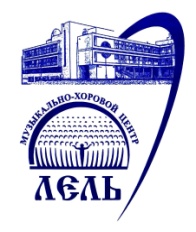 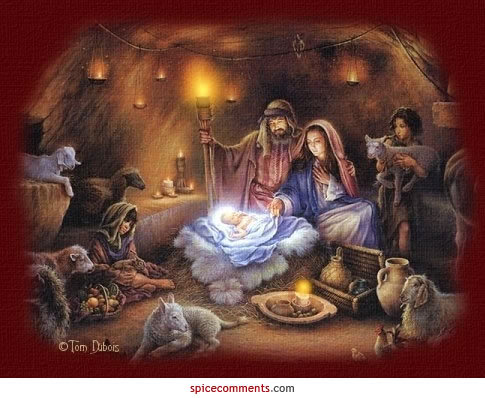 ПРОГРАММАконцерта МУЗЫКАЛЬНО-ХОРОВОГО ЦЕНТРА«ЛЕЛЬ»РОЖДЕСТВЕНСКОЕ ЧУДО6 января 2012годаМосква, ЗеленоградЖесткое фойе  ДТДиМ15.00 час.Т. Бокова «Рождество» читает Седушкина Алинаколядка «Колокольчики», «Белый снег белешенький», В. Семенов «Если снег идет» исполняет сводный младший  хораИ. Бах «Маленькая прелюдия» ми минор исп. Седушкина Алина класс педагога Петровой О.А.И. Бах «Маленькая прелюдия» ре минор исп. Подстрельнова Алена класс педагога Петровой О.А.«Рождество Христово», «Звездочка лучистая» исп. Сандал Соня класс пед. Аслановой Л.И.Ф. Шуман «Первая утрата» исп. Пересецкая Велина класс педагога Багашвили Т.Г.«Ночь святая у порога» читает Дьякова Катя Колядка «Добрый тебе вечер» исп. сводный младший  хор О. Гузова «Рождественская ночь» читает Щенникова Маша  А. Данилевская «Колыбельная»исп. сводный младший  хорД. Циполи «Фугетта» исп. Позднякова Света класс педагога Королевой Л.Н.Д. Букстехуде «Сарабанда» исп. Яновская Катякласс педагога Королевой Л.Н. «Взошла звезда ясная»,  «Как расцветала роза» исп. Седушкина Алина класс педагога Аслановой Л.И. Д. Шостакович «Гавот» исп. Кузнецова Наташа класс педагога Мужичковой Н.И. М. Глинка «Мазурка» исп. Даниелян Лера класс педагога Филипповой И.А.«Колокола» амер. нар. песня исп. Евсихина Катя класс педагога Петровой О.А.  «Поздравление с Рождеством» читает Седушкина Алина  А. Данилевская «Вифлиемская звезда»  исп.  ансамбль  среднего хора